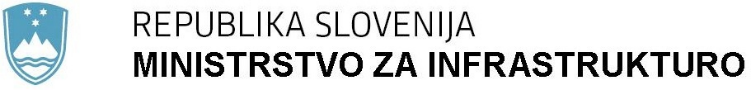 Langusova ulica 4, 1535 Ljubljana	T: 01 478 80 00	F: 01 478 81 39 	E: gp.mzi@gov.si	www.mzi.gov.siPRILOGA: Predlog uredba o vzpostavitvi infrastrukture za alternativna goriva v prometuŠtevilka: 007-184/2017/42-00181024Številka: 007-184/2017/42-00181024Ljubljana, 17. 7. 2017Ljubljana, 17. 7. 2017EVA 2017-2430-0035EVA 2017-2430-0035GENERALNI SEKRETARIAT VLADE REPUBLIKE SLOVENIJEGp.gs@gov.siGENERALNI SEKRETARIAT VLADE REPUBLIKE SLOVENIJEGp.gs@gov.siZADEVA: Novo gradivo št. 1: Uredba o vzpostavitvi infrastrukture za alternativna goriva v prometu – predlog za obravnavoZADEVA: Novo gradivo št. 1: Uredba o vzpostavitvi infrastrukture za alternativna goriva v prometu – predlog za obravnavoZADEVA: Novo gradivo št. 1: Uredba o vzpostavitvi infrastrukture za alternativna goriva v prometu – predlog za obravnavoZADEVA: Novo gradivo št. 1: Uredba o vzpostavitvi infrastrukture za alternativna goriva v prometu – predlog za obravnavo1. Predlog sklepov vlade:1. Predlog sklepov vlade:1. Predlog sklepov vlade:1. Predlog sklepov vlade:Na podlagi 21. člena Zakona o Vladi Republike Slovenije (Uradni list RS, št. 24/05-uradno prečiščeno besedilo, 109/08, 38/10 – ZUKN, 8/12, 21/13 in 47/13 – ZDU-1G) je Vlada Republike Slovenije na ............. seji  dne ............ sprejela naslednje sklep:Vlada Republike Slovenije je izdala Uredbo o vzpostavitvi infrastrukture za alternativna goriva v prometu in jo objavi v Uradnem listu Republike SlovenijeSklep prejmejo:Državni zbor Republike Slovenije, Šubičeva 4, Ljubljana,Ministrstvo za infrastrukturo,Ministrstvo za finance,Ministrstvo za okolje in prostor,Ministrstvo za zunanje zadeve,Ministrstvo za javno upravo,Ministrstvo za gospodarski razvoj in tehnologijo,Ministrstvo za izobraževanje, znanost in šport,Služba Vlade za razvoj in evropsko kohezijsko politiko.Na podlagi 21. člena Zakona o Vladi Republike Slovenije (Uradni list RS, št. 24/05-uradno prečiščeno besedilo, 109/08, 38/10 – ZUKN, 8/12, 21/13 in 47/13 – ZDU-1G) je Vlada Republike Slovenije na ............. seji  dne ............ sprejela naslednje sklep:Vlada Republike Slovenije je izdala Uredbo o vzpostavitvi infrastrukture za alternativna goriva v prometu in jo objavi v Uradnem listu Republike SlovenijeSklep prejmejo:Državni zbor Republike Slovenije, Šubičeva 4, Ljubljana,Ministrstvo za infrastrukturo,Ministrstvo za finance,Ministrstvo za okolje in prostor,Ministrstvo za zunanje zadeve,Ministrstvo za javno upravo,Ministrstvo za gospodarski razvoj in tehnologijo,Ministrstvo za izobraževanje, znanost in šport,Služba Vlade za razvoj in evropsko kohezijsko politiko.Na podlagi 21. člena Zakona o Vladi Republike Slovenije (Uradni list RS, št. 24/05-uradno prečiščeno besedilo, 109/08, 38/10 – ZUKN, 8/12, 21/13 in 47/13 – ZDU-1G) je Vlada Republike Slovenije na ............. seji  dne ............ sprejela naslednje sklep:Vlada Republike Slovenije je izdala Uredbo o vzpostavitvi infrastrukture za alternativna goriva v prometu in jo objavi v Uradnem listu Republike SlovenijeSklep prejmejo:Državni zbor Republike Slovenije, Šubičeva 4, Ljubljana,Ministrstvo za infrastrukturo,Ministrstvo za finance,Ministrstvo za okolje in prostor,Ministrstvo za zunanje zadeve,Ministrstvo za javno upravo,Ministrstvo za gospodarski razvoj in tehnologijo,Ministrstvo za izobraževanje, znanost in šport,Služba Vlade za razvoj in evropsko kohezijsko politiko.Na podlagi 21. člena Zakona o Vladi Republike Slovenije (Uradni list RS, št. 24/05-uradno prečiščeno besedilo, 109/08, 38/10 – ZUKN, 8/12, 21/13 in 47/13 – ZDU-1G) je Vlada Republike Slovenije na ............. seji  dne ............ sprejela naslednje sklep:Vlada Republike Slovenije je izdala Uredbo o vzpostavitvi infrastrukture za alternativna goriva v prometu in jo objavi v Uradnem listu Republike SlovenijeSklep prejmejo:Državni zbor Republike Slovenije, Šubičeva 4, Ljubljana,Ministrstvo za infrastrukturo,Ministrstvo za finance,Ministrstvo za okolje in prostor,Ministrstvo za zunanje zadeve,Ministrstvo za javno upravo,Ministrstvo za gospodarski razvoj in tehnologijo,Ministrstvo za izobraževanje, znanost in šport,Služba Vlade za razvoj in evropsko kohezijsko politiko.2. Predlog za obravnavo predloga zakona po nujnem ali skrajšanem postopku v državnem zboru z obrazložitvijo razlogov:2. Predlog za obravnavo predloga zakona po nujnem ali skrajšanem postopku v državnem zboru z obrazložitvijo razlogov:2. Predlog za obravnavo predloga zakona po nujnem ali skrajšanem postopku v državnem zboru z obrazložitvijo razlogov:2. Predlog za obravnavo predloga zakona po nujnem ali skrajšanem postopku v državnem zboru z obrazložitvijo razlogov:3.a Osebe, odgovorne za strokovno pripravo in usklajenost gradiva:3.a Osebe, odgovorne za strokovno pripravo in usklajenost gradiva:3.a Osebe, odgovorne za strokovno pripravo in usklajenost gradiva:3.a Osebe, odgovorne za strokovno pripravo in usklajenost gradiva:dr. Peter Gašperšič, minister,Jure Leben, državni sekretar,mag. Klemen Potisek, državni sekretarmag. Bojan Žlender, sekretar, vodja Službe za trajnostno mobilnost in prometno politikomag. Matjaž Vrčko, sekretar, Služba za mednarodne zadeve.dr. Peter Gašperšič, minister,Jure Leben, državni sekretar,mag. Klemen Potisek, državni sekretarmag. Bojan Žlender, sekretar, vodja Službe za trajnostno mobilnost in prometno politikomag. Matjaž Vrčko, sekretar, Služba za mednarodne zadeve.dr. Peter Gašperšič, minister,Jure Leben, državni sekretar,mag. Klemen Potisek, državni sekretarmag. Bojan Žlender, sekretar, vodja Službe za trajnostno mobilnost in prometno politikomag. Matjaž Vrčko, sekretar, Služba za mednarodne zadeve.dr. Peter Gašperšič, minister,Jure Leben, državni sekretar,mag. Klemen Potisek, državni sekretarmag. Bojan Žlender, sekretar, vodja Službe za trajnostno mobilnost in prometno politikomag. Matjaž Vrčko, sekretar, Služba za mednarodne zadeve.3.b Zunanji strokovnjaki, ki so sodelovali pri pripravi dela ali celotnega gradiva:3.b Zunanji strokovnjaki, ki so sodelovali pri pripravi dela ali celotnega gradiva:3.b Zunanji strokovnjaki, ki so sodelovali pri pripravi dela ali celotnega gradiva:3.b Zunanji strokovnjaki, ki so sodelovali pri pripravi dela ali celotnega gradiva:////4. Predstavniki vlade, ki bodo sodelovali pri delu državnega zbora:4. Predstavniki vlade, ki bodo sodelovali pri delu državnega zbora:4. Predstavniki vlade, ki bodo sodelovali pri delu državnega zbora:4. Predstavniki vlade, ki bodo sodelovali pri delu državnega zbora:////5. Kratek povzetek gradiva:5. Kratek povzetek gradiva:5. Kratek povzetek gradiva:5. Kratek povzetek gradiva:V Uradnem listu EU je bila 22. oktobra 2014 objavljena Direktiva 2014/94/EU Evropskega parlamenta in Sveta o vzpostavitvi infrastrukture za alternativna goriva (v nadaljevanju Direktiva). Za alternativna goriva se po tej Direktivi štejejo električna energija, zemeljski plin (SZP – stisnjen zemeljski plin in UZP – utekočinjen zemeljski plin) in biometan, bio-goriva, sintetična in parafinska goriva ter vodik (H2).S ciljem prenosa direktive v pravni red Republike Slovenije se predlaga sprejem Uredbe Vlade RS o vzpostavitvi infrastrukture za alternativna goriva v prometu (v nadaljevanju Uredba).Direktiva v členu 3 nalaga državam članicam EU tudi, da morajo do 18. novembra 2016 sprejeti »nacionalni okvir politike za razvoj trga v zvezi z alternativnimi gorivi v prometnem sektorju ter za vzpostavitev ustrezne infrastrukture«. Ta del Direktive se bo prenesel s Strategijo na področju razvoja trga za vzpostavitev ustrezne infrastrukture v zvezi z alternativnimi gorivi v prometnem sektorju v Republiki Sloveniji.Vlada Republike Slovenije je 29. julija 2015 sprejela Strategijo razvoja prometa v RS in Okoljsko poročilo za celovito presojo vplivov na okolje za Strategijo razvoja prometa v RS (sklep št. 37000-3/2015/8) (v nadaljevanju SRP). Za SRP je ministrstvo, pristojno za okolje, izdalo tudi Odločbo o potrditvi sprejemljivosti (št. 35409-24/2012/74). Strategija razvoja prometa v RS obravnava alternativna goriva v poglavju 2.9. - Infrastruktura za uporabo alternativnega goriva v prometu ter v ukrepih Ro.35 - Spodbujanje rabe ekoloških vozil in zgraditev omrežja za polnilne postaje, M.11 - Polnilne postaje za alternativno gorivo - pomorstvo in A.11 - Polnilne postaje za alternativno gorivo - letalstvo. To področje je ustrezno vključeno tudi v okoljsko poročilo za Strategijo razvoja prometa v RS. Za te ukrepe je Resolucija o nacionalnem programu razvoja prometa v Republiki Sloveniji za obdobje do leta 2030 (v nadaljevanju Nacionalni program) (Uradni list RS, št. 75/16) določila še podrobnejše aktivnosti, nosilce, roke in potrebna finančna sredstva.Z zgornjimi ukrepi tako SRP kot Nacionalni program nalagata Ministrstvu za infrastrukturo, da na področju alternativnih goriv pripravi ustrezne razvojne načrte. Trenutno imamo v Republiki Sloveniji 227 javno dostopnih polnilnih mest za elektriko (od tega 27 polnilnih postaj na vse-evropskem prometnem omrežju (TEN-T omrežju), 1 za vodik, 115 za utekočinjen naftni plin in 4 za stisnjen zemeljski plin. Polnilnic za utekočinjen zemeljski plin sicer še nimamo, sta pa v teku dva projekta po katerih se predvideva do konca leta 2017 postavitev 3 polnilnih postaj za to gorivo. Polnilnih postaj za 100% bio-dizel pa nimamo.Glede na zgoraj navedeno, Slovenija že izpolnjuje vse zaveze iz Direktive na področju električne energije na vse-evropskem TEN-T omrežju, do konca leta pa bo izpolnila tudi zahteve glede utekočinjenega zemeljskega plina. Zato ti dve področju v uredbi ni potrebno posebej natančno opredeljevati, vsaj kar se tiče nosilcev ne.Področja vodika v predlogu Uredbe posebej ne navajamo, saj je v Direktivi to prepuščeno državam članicam, da se odločijo, če želijo to področje razvijati. Bomo pa to gorivo zajeli v predlogu Strategije in akcijskega načrta kot možen(e) demonstracijski(e) projekt(e).Okvirni ukrepi, stroški in nosilci za razvoj tega področja bodo opredeljeni v že omenjeni Strategiji na področju razvoja trga za vzpostavitev ustrezne infrastrukture v zvezi z alternativnimi gorivi v prometnem sektorju v Republiki Sloveniji, katere sprejem se predvideva v septembru 2017), kateri bo sledil še konkretnejši akcijski načrt (v roku 6. mesecev po sprejemu Strategije).Ministrstvo za infrastrukturo bo vsako leto pripravilo pregled izvajanja in doseženih rezultatov na tem področju.V novem gradivu št. 1: smo upoštevali pripombe SVZ, dopolnili obrazec vladnega gradiva št. 2 s pripombami na uredbo v okviru javne obravnave ter opravili lekturo uredbe. V Uradnem listu EU je bila 22. oktobra 2014 objavljena Direktiva 2014/94/EU Evropskega parlamenta in Sveta o vzpostavitvi infrastrukture za alternativna goriva (v nadaljevanju Direktiva). Za alternativna goriva se po tej Direktivi štejejo električna energija, zemeljski plin (SZP – stisnjen zemeljski plin in UZP – utekočinjen zemeljski plin) in biometan, bio-goriva, sintetična in parafinska goriva ter vodik (H2).S ciljem prenosa direktive v pravni red Republike Slovenije se predlaga sprejem Uredbe Vlade RS o vzpostavitvi infrastrukture za alternativna goriva v prometu (v nadaljevanju Uredba).Direktiva v členu 3 nalaga državam članicam EU tudi, da morajo do 18. novembra 2016 sprejeti »nacionalni okvir politike za razvoj trga v zvezi z alternativnimi gorivi v prometnem sektorju ter za vzpostavitev ustrezne infrastrukture«. Ta del Direktive se bo prenesel s Strategijo na področju razvoja trga za vzpostavitev ustrezne infrastrukture v zvezi z alternativnimi gorivi v prometnem sektorju v Republiki Sloveniji.Vlada Republike Slovenije je 29. julija 2015 sprejela Strategijo razvoja prometa v RS in Okoljsko poročilo za celovito presojo vplivov na okolje za Strategijo razvoja prometa v RS (sklep št. 37000-3/2015/8) (v nadaljevanju SRP). Za SRP je ministrstvo, pristojno za okolje, izdalo tudi Odločbo o potrditvi sprejemljivosti (št. 35409-24/2012/74). Strategija razvoja prometa v RS obravnava alternativna goriva v poglavju 2.9. - Infrastruktura za uporabo alternativnega goriva v prometu ter v ukrepih Ro.35 - Spodbujanje rabe ekoloških vozil in zgraditev omrežja za polnilne postaje, M.11 - Polnilne postaje za alternativno gorivo - pomorstvo in A.11 - Polnilne postaje za alternativno gorivo - letalstvo. To področje je ustrezno vključeno tudi v okoljsko poročilo za Strategijo razvoja prometa v RS. Za te ukrepe je Resolucija o nacionalnem programu razvoja prometa v Republiki Sloveniji za obdobje do leta 2030 (v nadaljevanju Nacionalni program) (Uradni list RS, št. 75/16) določila še podrobnejše aktivnosti, nosilce, roke in potrebna finančna sredstva.Z zgornjimi ukrepi tako SRP kot Nacionalni program nalagata Ministrstvu za infrastrukturo, da na področju alternativnih goriv pripravi ustrezne razvojne načrte. Trenutno imamo v Republiki Sloveniji 227 javno dostopnih polnilnih mest za elektriko (od tega 27 polnilnih postaj na vse-evropskem prometnem omrežju (TEN-T omrežju), 1 za vodik, 115 za utekočinjen naftni plin in 4 za stisnjen zemeljski plin. Polnilnic za utekočinjen zemeljski plin sicer še nimamo, sta pa v teku dva projekta po katerih se predvideva do konca leta 2017 postavitev 3 polnilnih postaj za to gorivo. Polnilnih postaj za 100% bio-dizel pa nimamo.Glede na zgoraj navedeno, Slovenija že izpolnjuje vse zaveze iz Direktive na področju električne energije na vse-evropskem TEN-T omrežju, do konca leta pa bo izpolnila tudi zahteve glede utekočinjenega zemeljskega plina. Zato ti dve področju v uredbi ni potrebno posebej natančno opredeljevati, vsaj kar se tiče nosilcev ne.Področja vodika v predlogu Uredbe posebej ne navajamo, saj je v Direktivi to prepuščeno državam članicam, da se odločijo, če želijo to področje razvijati. Bomo pa to gorivo zajeli v predlogu Strategije in akcijskega načrta kot možen(e) demonstracijski(e) projekt(e).Okvirni ukrepi, stroški in nosilci za razvoj tega področja bodo opredeljeni v že omenjeni Strategiji na področju razvoja trga za vzpostavitev ustrezne infrastrukture v zvezi z alternativnimi gorivi v prometnem sektorju v Republiki Sloveniji, katere sprejem se predvideva v septembru 2017), kateri bo sledil še konkretnejši akcijski načrt (v roku 6. mesecev po sprejemu Strategije).Ministrstvo za infrastrukturo bo vsako leto pripravilo pregled izvajanja in doseženih rezultatov na tem področju.V novem gradivu št. 1: smo upoštevali pripombe SVZ, dopolnili obrazec vladnega gradiva št. 2 s pripombami na uredbo v okviru javne obravnave ter opravili lekturo uredbe. V Uradnem listu EU je bila 22. oktobra 2014 objavljena Direktiva 2014/94/EU Evropskega parlamenta in Sveta o vzpostavitvi infrastrukture za alternativna goriva (v nadaljevanju Direktiva). Za alternativna goriva se po tej Direktivi štejejo električna energija, zemeljski plin (SZP – stisnjen zemeljski plin in UZP – utekočinjen zemeljski plin) in biometan, bio-goriva, sintetična in parafinska goriva ter vodik (H2).S ciljem prenosa direktive v pravni red Republike Slovenije se predlaga sprejem Uredbe Vlade RS o vzpostavitvi infrastrukture za alternativna goriva v prometu (v nadaljevanju Uredba).Direktiva v členu 3 nalaga državam članicam EU tudi, da morajo do 18. novembra 2016 sprejeti »nacionalni okvir politike za razvoj trga v zvezi z alternativnimi gorivi v prometnem sektorju ter za vzpostavitev ustrezne infrastrukture«. Ta del Direktive se bo prenesel s Strategijo na področju razvoja trga za vzpostavitev ustrezne infrastrukture v zvezi z alternativnimi gorivi v prometnem sektorju v Republiki Sloveniji.Vlada Republike Slovenije je 29. julija 2015 sprejela Strategijo razvoja prometa v RS in Okoljsko poročilo za celovito presojo vplivov na okolje za Strategijo razvoja prometa v RS (sklep št. 37000-3/2015/8) (v nadaljevanju SRP). Za SRP je ministrstvo, pristojno za okolje, izdalo tudi Odločbo o potrditvi sprejemljivosti (št. 35409-24/2012/74). Strategija razvoja prometa v RS obravnava alternativna goriva v poglavju 2.9. - Infrastruktura za uporabo alternativnega goriva v prometu ter v ukrepih Ro.35 - Spodbujanje rabe ekoloških vozil in zgraditev omrežja za polnilne postaje, M.11 - Polnilne postaje za alternativno gorivo - pomorstvo in A.11 - Polnilne postaje za alternativno gorivo - letalstvo. To področje je ustrezno vključeno tudi v okoljsko poročilo za Strategijo razvoja prometa v RS. Za te ukrepe je Resolucija o nacionalnem programu razvoja prometa v Republiki Sloveniji za obdobje do leta 2030 (v nadaljevanju Nacionalni program) (Uradni list RS, št. 75/16) določila še podrobnejše aktivnosti, nosilce, roke in potrebna finančna sredstva.Z zgornjimi ukrepi tako SRP kot Nacionalni program nalagata Ministrstvu za infrastrukturo, da na področju alternativnih goriv pripravi ustrezne razvojne načrte. Trenutno imamo v Republiki Sloveniji 227 javno dostopnih polnilnih mest za elektriko (od tega 27 polnilnih postaj na vse-evropskem prometnem omrežju (TEN-T omrežju), 1 za vodik, 115 za utekočinjen naftni plin in 4 za stisnjen zemeljski plin. Polnilnic za utekočinjen zemeljski plin sicer še nimamo, sta pa v teku dva projekta po katerih se predvideva do konca leta 2017 postavitev 3 polnilnih postaj za to gorivo. Polnilnih postaj za 100% bio-dizel pa nimamo.Glede na zgoraj navedeno, Slovenija že izpolnjuje vse zaveze iz Direktive na področju električne energije na vse-evropskem TEN-T omrežju, do konca leta pa bo izpolnila tudi zahteve glede utekočinjenega zemeljskega plina. Zato ti dve področju v uredbi ni potrebno posebej natančno opredeljevati, vsaj kar se tiče nosilcev ne.Področja vodika v predlogu Uredbe posebej ne navajamo, saj je v Direktivi to prepuščeno državam članicam, da se odločijo, če želijo to področje razvijati. Bomo pa to gorivo zajeli v predlogu Strategije in akcijskega načrta kot možen(e) demonstracijski(e) projekt(e).Okvirni ukrepi, stroški in nosilci za razvoj tega področja bodo opredeljeni v že omenjeni Strategiji na področju razvoja trga za vzpostavitev ustrezne infrastrukture v zvezi z alternativnimi gorivi v prometnem sektorju v Republiki Sloveniji, katere sprejem se predvideva v septembru 2017), kateri bo sledil še konkretnejši akcijski načrt (v roku 6. mesecev po sprejemu Strategije).Ministrstvo za infrastrukturo bo vsako leto pripravilo pregled izvajanja in doseženih rezultatov na tem področju.V novem gradivu št. 1: smo upoštevali pripombe SVZ, dopolnili obrazec vladnega gradiva št. 2 s pripombami na uredbo v okviru javne obravnave ter opravili lekturo uredbe. V Uradnem listu EU je bila 22. oktobra 2014 objavljena Direktiva 2014/94/EU Evropskega parlamenta in Sveta o vzpostavitvi infrastrukture za alternativna goriva (v nadaljevanju Direktiva). Za alternativna goriva se po tej Direktivi štejejo električna energija, zemeljski plin (SZP – stisnjen zemeljski plin in UZP – utekočinjen zemeljski plin) in biometan, bio-goriva, sintetična in parafinska goriva ter vodik (H2).S ciljem prenosa direktive v pravni red Republike Slovenije se predlaga sprejem Uredbe Vlade RS o vzpostavitvi infrastrukture za alternativna goriva v prometu (v nadaljevanju Uredba).Direktiva v členu 3 nalaga državam članicam EU tudi, da morajo do 18. novembra 2016 sprejeti »nacionalni okvir politike za razvoj trga v zvezi z alternativnimi gorivi v prometnem sektorju ter za vzpostavitev ustrezne infrastrukture«. Ta del Direktive se bo prenesel s Strategijo na področju razvoja trga za vzpostavitev ustrezne infrastrukture v zvezi z alternativnimi gorivi v prometnem sektorju v Republiki Sloveniji.Vlada Republike Slovenije je 29. julija 2015 sprejela Strategijo razvoja prometa v RS in Okoljsko poročilo za celovito presojo vplivov na okolje za Strategijo razvoja prometa v RS (sklep št. 37000-3/2015/8) (v nadaljevanju SRP). Za SRP je ministrstvo, pristojno za okolje, izdalo tudi Odločbo o potrditvi sprejemljivosti (št. 35409-24/2012/74). Strategija razvoja prometa v RS obravnava alternativna goriva v poglavju 2.9. - Infrastruktura za uporabo alternativnega goriva v prometu ter v ukrepih Ro.35 - Spodbujanje rabe ekoloških vozil in zgraditev omrežja za polnilne postaje, M.11 - Polnilne postaje za alternativno gorivo - pomorstvo in A.11 - Polnilne postaje za alternativno gorivo - letalstvo. To področje je ustrezno vključeno tudi v okoljsko poročilo za Strategijo razvoja prometa v RS. Za te ukrepe je Resolucija o nacionalnem programu razvoja prometa v Republiki Sloveniji za obdobje do leta 2030 (v nadaljevanju Nacionalni program) (Uradni list RS, št. 75/16) določila še podrobnejše aktivnosti, nosilce, roke in potrebna finančna sredstva.Z zgornjimi ukrepi tako SRP kot Nacionalni program nalagata Ministrstvu za infrastrukturo, da na področju alternativnih goriv pripravi ustrezne razvojne načrte. Trenutno imamo v Republiki Sloveniji 227 javno dostopnih polnilnih mest za elektriko (od tega 27 polnilnih postaj na vse-evropskem prometnem omrežju (TEN-T omrežju), 1 za vodik, 115 za utekočinjen naftni plin in 4 za stisnjen zemeljski plin. Polnilnic za utekočinjen zemeljski plin sicer še nimamo, sta pa v teku dva projekta po katerih se predvideva do konca leta 2017 postavitev 3 polnilnih postaj za to gorivo. Polnilnih postaj za 100% bio-dizel pa nimamo.Glede na zgoraj navedeno, Slovenija že izpolnjuje vse zaveze iz Direktive na področju električne energije na vse-evropskem TEN-T omrežju, do konca leta pa bo izpolnila tudi zahteve glede utekočinjenega zemeljskega plina. Zato ti dve področju v uredbi ni potrebno posebej natančno opredeljevati, vsaj kar se tiče nosilcev ne.Področja vodika v predlogu Uredbe posebej ne navajamo, saj je v Direktivi to prepuščeno državam članicam, da se odločijo, če želijo to področje razvijati. Bomo pa to gorivo zajeli v predlogu Strategije in akcijskega načrta kot možen(e) demonstracijski(e) projekt(e).Okvirni ukrepi, stroški in nosilci za razvoj tega področja bodo opredeljeni v že omenjeni Strategiji na področju razvoja trga za vzpostavitev ustrezne infrastrukture v zvezi z alternativnimi gorivi v prometnem sektorju v Republiki Sloveniji, katere sprejem se predvideva v septembru 2017), kateri bo sledil še konkretnejši akcijski načrt (v roku 6. mesecev po sprejemu Strategije).Ministrstvo za infrastrukturo bo vsako leto pripravilo pregled izvajanja in doseženih rezultatov na tem področju.V novem gradivu št. 1: smo upoštevali pripombe SVZ, dopolnili obrazec vladnega gradiva št. 2 s pripombami na uredbo v okviru javne obravnave ter opravili lekturo uredbe. 6. Presoja posledic za:6. Presoja posledic za:6. Presoja posledic za:6. Presoja posledic za:a)javnofinančna sredstva nad 40.000 EUR v tekočem in naslednjih treh letihjavnofinančna sredstva nad 40.000 EUR v tekočem in naslednjih treh letihNEb)usklajenost slovenskega pravnega reda s pravnim redom Evropske unijeusklajenost slovenskega pravnega reda s pravnim redom Evropske unijeDAc)administrativne poslediceadministrativne poslediceNEč)gospodarstvo, zlasti mala in srednja podjetja ter konkurenčnost podjetijgospodarstvo, zlasti mala in srednja podjetja ter konkurenčnost podjetijNEd)okolje, vključno s prostorskimi in varstvenimi vidikiokolje, vključno s prostorskimi in varstvenimi vidikiNEe)socialno področjesocialno področjeNEf)dokumente razvojnega načrtovanja:nacionalne dokumente razvojnega načrtovanjarazvojne politike na ravni programov po strukturi razvojne klasifikacije programskega proračunarazvojne dokumente Evropske unije in mednarodnih organizacijdokumente razvojnega načrtovanja:nacionalne dokumente razvojnega načrtovanjarazvojne politike na ravni programov po strukturi razvojne klasifikacije programskega proračunarazvojne dokumente Evropske unije in mednarodnih organizacijNE7.a Predstavitev ocene finančnih posledic nad 40.000 EUR:7.a Predstavitev ocene finančnih posledic nad 40.000 EUR:7.a Predstavitev ocene finančnih posledic nad 40.000 EUR:7.a Predstavitev ocene finančnih posledic nad 40.000 EUR:I. Ocena finančnih posledic, ki niso načrtovane v sprejetem proračunuI. Ocena finančnih posledic, ki niso načrtovane v sprejetem proračunuI. Ocena finančnih posledic, ki niso načrtovane v sprejetem proračunuI. Ocena finančnih posledic, ki niso načrtovane v sprejetem proračunuI. Ocena finančnih posledic, ki niso načrtovane v sprejetem proračunuI. Ocena finančnih posledic, ki niso načrtovane v sprejetem proračunuI. Ocena finančnih posledic, ki niso načrtovane v sprejetem proračunuI. Ocena finančnih posledic, ki niso načrtovane v sprejetem proračunuI. Ocena finančnih posledic, ki niso načrtovane v sprejetem proračunuTekoče leto (t)Tekoče leto (t)t + 1t + 2t + 2t + 2t + 3Predvideno povečanje (+) ali zmanjšanje (–) prihodkov državnega proračuna Predvideno povečanje (+) ali zmanjšanje (–) prihodkov državnega proračuna Predvideno povečanje (+) ali zmanjšanje (–) prihodkov občinskih proračunov Predvideno povečanje (+) ali zmanjšanje (–) prihodkov občinskih proračunov Predvideno povečanje (+) ali zmanjšanje (–) odhodkov državnega proračuna Predvideno povečanje (+) ali zmanjšanje (–) odhodkov državnega proračuna Predvideno povečanje (+) ali zmanjšanje (–) odhodkov občinskih proračunovPredvideno povečanje (+) ali zmanjšanje (–) odhodkov občinskih proračunovPredvideno povečanje (+) ali zmanjšanje (–) obveznosti za druga javnofinančna sredstvaPredvideno povečanje (+) ali zmanjšanje (–) obveznosti za druga javnofinančna sredstvaII. Finančne posledice za državni proračunII. Finančne posledice za državni proračunII. Finančne posledice za državni proračunII. Finančne posledice za državni proračunII. Finančne posledice za državni proračunII. Finančne posledice za državni proračunII. Finančne posledice za državni proračunII. Finančne posledice za državni proračunII. Finančne posledice za državni proračunII.a Pravice porabe za izvedbo predlaganih rešitev so zagotovljene:II.a Pravice porabe za izvedbo predlaganih rešitev so zagotovljene:II.a Pravice porabe za izvedbo predlaganih rešitev so zagotovljene:II.a Pravice porabe za izvedbo predlaganih rešitev so zagotovljene:II.a Pravice porabe za izvedbo predlaganih rešitev so zagotovljene:II.a Pravice porabe za izvedbo predlaganih rešitev so zagotovljene:II.a Pravice porabe za izvedbo predlaganih rešitev so zagotovljene:II.a Pravice porabe za izvedbo predlaganih rešitev so zagotovljene:II.a Pravice porabe za izvedbo predlaganih rešitev so zagotovljene:Ime proračunskega uporabnika Šifra in naziv ukrepa, projektaŠifra in naziv ukrepa, projektaŠifra in naziv proračunske postavkeŠifra in naziv proračunske postavkeZnesek za tekoče leto (t)Znesek za tekoče leto (t)Znesek za tekoče leto (t)Znesek za t + 1SKUPAJSKUPAJSKUPAJSKUPAJSKUPAJII.b Manjkajoče pravice porabe bodo zagotovljene s prerazporeditvijo:II.b Manjkajoče pravice porabe bodo zagotovljene s prerazporeditvijo:II.b Manjkajoče pravice porabe bodo zagotovljene s prerazporeditvijo:II.b Manjkajoče pravice porabe bodo zagotovljene s prerazporeditvijo:II.b Manjkajoče pravice porabe bodo zagotovljene s prerazporeditvijo:II.b Manjkajoče pravice porabe bodo zagotovljene s prerazporeditvijo:II.b Manjkajoče pravice porabe bodo zagotovljene s prerazporeditvijo:II.b Manjkajoče pravice porabe bodo zagotovljene s prerazporeditvijo:II.b Manjkajoče pravice porabe bodo zagotovljene s prerazporeditvijo:Ime proračunskega uporabnika Šifra in naziv ukrepa, projektaŠifra in naziv ukrepa, projektaŠifra in naziv proračunske postavke Šifra in naziv proračunske postavke Znesek za tekoče leto (t)Znesek za tekoče leto (t)Znesek za tekoče leto (t)Znesek za t + 1 SKUPAJSKUPAJSKUPAJSKUPAJSKUPAJII.c Načrtovana nadomestitev zmanjšanih prihodkov in povečanih odhodkov proračuna:II.c Načrtovana nadomestitev zmanjšanih prihodkov in povečanih odhodkov proračuna:II.c Načrtovana nadomestitev zmanjšanih prihodkov in povečanih odhodkov proračuna:II.c Načrtovana nadomestitev zmanjšanih prihodkov in povečanih odhodkov proračuna:II.c Načrtovana nadomestitev zmanjšanih prihodkov in povečanih odhodkov proračuna:II.c Načrtovana nadomestitev zmanjšanih prihodkov in povečanih odhodkov proračuna:II.c Načrtovana nadomestitev zmanjšanih prihodkov in povečanih odhodkov proračuna:II.c Načrtovana nadomestitev zmanjšanih prihodkov in povečanih odhodkov proračuna:II.c Načrtovana nadomestitev zmanjšanih prihodkov in povečanih odhodkov proračuna:Novi prihodkiNovi prihodkiNovi prihodkiZnesek za tekoče leto (t)Znesek za tekoče leto (t)Znesek za tekoče leto (t)Znesek za t + 1Znesek za t + 1Znesek za t + 1SKUPAJSKUPAJSKUPAJOBRAZLOŽITEV:Ocena finančnih posledic, ki niso načrtovane v sprejetem proračunuV zvezi s predlaganim vladnim gradivom se navedejo predvidene spremembe (povečanje, zmanjšanje):prihodkov državnega proračuna in občinskih proračunov,odhodkov državnega proračuna, ki niso načrtovani na ukrepih oziroma projektih sprejetih proračunov,obveznosti za druga javnofinančna sredstva (drugi viri), ki niso načrtovana na ukrepih oziroma projektih sprejetih proračunov.Finančne posledice za državni proračunPrikazane morajo biti finančne posledice za državni proračun, ki so na proračunskih postavkah načrtovane v dinamiki projektov oziroma ukrepov:II.a Pravice porabe za izvedbo predlaganih rešitev so zagotovljene:Navedejo se proračunski uporabnik, ki financira projekt oziroma ukrep; projekt oziroma ukrep, s katerim se bodo dosegli cilji vladnega gradiva, in proračunske postavke (kot proračunski vir financiranja), na katerih so v celoti ali delno zagotovljene pravice porabe (v tem primeru je nujna povezava s točko II.b). Pri uvrstitvi novega projekta oziroma ukrepa v načrt razvojnih programov se navedejo:proračunski uporabnik, ki bo financiral novi projekt oziroma ukrep,projekt oziroma ukrep, s katerim se bodo dosegli cilji vladnega gradiva, in proračunske postavke.Za zagotovitev pravic porabe na proračunskih postavkah, s katerih se bo financiral novi projekt oziroma ukrep, je treba izpolniti tudi točko II.b, saj je za novi projekt oziroma ukrep mogoče zagotoviti pravice porabe le s prerazporeditvijo s proračunskih postavk, s katerih se financirajo že sprejeti oziroma veljavni projekti in ukrepi.II.b Manjkajoče pravice porabe bodo zagotovljene s prerazporeditvijo:Navedejo se proračunski uporabniki, sprejeti (veljavni) ukrepi oziroma projekti, ki jih proračunski uporabnik izvaja, in proračunske postavke tega proračunskega uporabnika, ki so v dinamiki teh projektov oziroma ukrepov ter s katerih se bodo s prerazporeditvijo zagotovile pravice porabe za dodatne aktivnosti pri obstoječih projektih oziroma ukrepih ali novih projektih oziroma ukrepih, navedenih v točki II.a.II.c Načrtovana nadomestitev zmanjšanih prihodkov in povečanih odhodkov proračuna:Če se povečani odhodki (pravice porabe) ne bodo zagotovili tako, kot je določeno v točkah II.a in II.b, je povečanje odhodkov in izdatkov proračuna mogoče na podlagi zakona, ki ureja izvrševanje državnega proračuna (npr. priliv namenskih sredstev EU). Ukrepanje ob zmanjšanju prihodkov in prejemkov proračuna je določeno z zakonom, ki ureja javne finance, in zakonom, ki ureja izvrševanje državnega proračuna.OBRAZLOŽITEV:Ocena finančnih posledic, ki niso načrtovane v sprejetem proračunuV zvezi s predlaganim vladnim gradivom se navedejo predvidene spremembe (povečanje, zmanjšanje):prihodkov državnega proračuna in občinskih proračunov,odhodkov državnega proračuna, ki niso načrtovani na ukrepih oziroma projektih sprejetih proračunov,obveznosti za druga javnofinančna sredstva (drugi viri), ki niso načrtovana na ukrepih oziroma projektih sprejetih proračunov.Finančne posledice za državni proračunPrikazane morajo biti finančne posledice za državni proračun, ki so na proračunskih postavkah načrtovane v dinamiki projektov oziroma ukrepov:II.a Pravice porabe za izvedbo predlaganih rešitev so zagotovljene:Navedejo se proračunski uporabnik, ki financira projekt oziroma ukrep; projekt oziroma ukrep, s katerim se bodo dosegli cilji vladnega gradiva, in proračunske postavke (kot proračunski vir financiranja), na katerih so v celoti ali delno zagotovljene pravice porabe (v tem primeru je nujna povezava s točko II.b). Pri uvrstitvi novega projekta oziroma ukrepa v načrt razvojnih programov se navedejo:proračunski uporabnik, ki bo financiral novi projekt oziroma ukrep,projekt oziroma ukrep, s katerim se bodo dosegli cilji vladnega gradiva, in proračunske postavke.Za zagotovitev pravic porabe na proračunskih postavkah, s katerih se bo financiral novi projekt oziroma ukrep, je treba izpolniti tudi točko II.b, saj je za novi projekt oziroma ukrep mogoče zagotoviti pravice porabe le s prerazporeditvijo s proračunskih postavk, s katerih se financirajo že sprejeti oziroma veljavni projekti in ukrepi.II.b Manjkajoče pravice porabe bodo zagotovljene s prerazporeditvijo:Navedejo se proračunski uporabniki, sprejeti (veljavni) ukrepi oziroma projekti, ki jih proračunski uporabnik izvaja, in proračunske postavke tega proračunskega uporabnika, ki so v dinamiki teh projektov oziroma ukrepov ter s katerih se bodo s prerazporeditvijo zagotovile pravice porabe za dodatne aktivnosti pri obstoječih projektih oziroma ukrepih ali novih projektih oziroma ukrepih, navedenih v točki II.a.II.c Načrtovana nadomestitev zmanjšanih prihodkov in povečanih odhodkov proračuna:Če se povečani odhodki (pravice porabe) ne bodo zagotovili tako, kot je določeno v točkah II.a in II.b, je povečanje odhodkov in izdatkov proračuna mogoče na podlagi zakona, ki ureja izvrševanje državnega proračuna (npr. priliv namenskih sredstev EU). Ukrepanje ob zmanjšanju prihodkov in prejemkov proračuna je določeno z zakonom, ki ureja javne finance, in zakonom, ki ureja izvrševanje državnega proračuna.OBRAZLOŽITEV:Ocena finančnih posledic, ki niso načrtovane v sprejetem proračunuV zvezi s predlaganim vladnim gradivom se navedejo predvidene spremembe (povečanje, zmanjšanje):prihodkov državnega proračuna in občinskih proračunov,odhodkov državnega proračuna, ki niso načrtovani na ukrepih oziroma projektih sprejetih proračunov,obveznosti za druga javnofinančna sredstva (drugi viri), ki niso načrtovana na ukrepih oziroma projektih sprejetih proračunov.Finančne posledice za državni proračunPrikazane morajo biti finančne posledice za državni proračun, ki so na proračunskih postavkah načrtovane v dinamiki projektov oziroma ukrepov:II.a Pravice porabe za izvedbo predlaganih rešitev so zagotovljene:Navedejo se proračunski uporabnik, ki financira projekt oziroma ukrep; projekt oziroma ukrep, s katerim se bodo dosegli cilji vladnega gradiva, in proračunske postavke (kot proračunski vir financiranja), na katerih so v celoti ali delno zagotovljene pravice porabe (v tem primeru je nujna povezava s točko II.b). Pri uvrstitvi novega projekta oziroma ukrepa v načrt razvojnih programov se navedejo:proračunski uporabnik, ki bo financiral novi projekt oziroma ukrep,projekt oziroma ukrep, s katerim se bodo dosegli cilji vladnega gradiva, in proračunske postavke.Za zagotovitev pravic porabe na proračunskih postavkah, s katerih se bo financiral novi projekt oziroma ukrep, je treba izpolniti tudi točko II.b, saj je za novi projekt oziroma ukrep mogoče zagotoviti pravice porabe le s prerazporeditvijo s proračunskih postavk, s katerih se financirajo že sprejeti oziroma veljavni projekti in ukrepi.II.b Manjkajoče pravice porabe bodo zagotovljene s prerazporeditvijo:Navedejo se proračunski uporabniki, sprejeti (veljavni) ukrepi oziroma projekti, ki jih proračunski uporabnik izvaja, in proračunske postavke tega proračunskega uporabnika, ki so v dinamiki teh projektov oziroma ukrepov ter s katerih se bodo s prerazporeditvijo zagotovile pravice porabe za dodatne aktivnosti pri obstoječih projektih oziroma ukrepih ali novih projektih oziroma ukrepih, navedenih v točki II.a.II.c Načrtovana nadomestitev zmanjšanih prihodkov in povečanih odhodkov proračuna:Če se povečani odhodki (pravice porabe) ne bodo zagotovili tako, kot je določeno v točkah II.a in II.b, je povečanje odhodkov in izdatkov proračuna mogoče na podlagi zakona, ki ureja izvrševanje državnega proračuna (npr. priliv namenskih sredstev EU). Ukrepanje ob zmanjšanju prihodkov in prejemkov proračuna je določeno z zakonom, ki ureja javne finance, in zakonom, ki ureja izvrševanje državnega proračuna.OBRAZLOŽITEV:Ocena finančnih posledic, ki niso načrtovane v sprejetem proračunuV zvezi s predlaganim vladnim gradivom se navedejo predvidene spremembe (povečanje, zmanjšanje):prihodkov državnega proračuna in občinskih proračunov,odhodkov državnega proračuna, ki niso načrtovani na ukrepih oziroma projektih sprejetih proračunov,obveznosti za druga javnofinančna sredstva (drugi viri), ki niso načrtovana na ukrepih oziroma projektih sprejetih proračunov.Finančne posledice za državni proračunPrikazane morajo biti finančne posledice za državni proračun, ki so na proračunskih postavkah načrtovane v dinamiki projektov oziroma ukrepov:II.a Pravice porabe za izvedbo predlaganih rešitev so zagotovljene:Navedejo se proračunski uporabnik, ki financira projekt oziroma ukrep; projekt oziroma ukrep, s katerim se bodo dosegli cilji vladnega gradiva, in proračunske postavke (kot proračunski vir financiranja), na katerih so v celoti ali delno zagotovljene pravice porabe (v tem primeru je nujna povezava s točko II.b). Pri uvrstitvi novega projekta oziroma ukrepa v načrt razvojnih programov se navedejo:proračunski uporabnik, ki bo financiral novi projekt oziroma ukrep,projekt oziroma ukrep, s katerim se bodo dosegli cilji vladnega gradiva, in proračunske postavke.Za zagotovitev pravic porabe na proračunskih postavkah, s katerih se bo financiral novi projekt oziroma ukrep, je treba izpolniti tudi točko II.b, saj je za novi projekt oziroma ukrep mogoče zagotoviti pravice porabe le s prerazporeditvijo s proračunskih postavk, s katerih se financirajo že sprejeti oziroma veljavni projekti in ukrepi.II.b Manjkajoče pravice porabe bodo zagotovljene s prerazporeditvijo:Navedejo se proračunski uporabniki, sprejeti (veljavni) ukrepi oziroma projekti, ki jih proračunski uporabnik izvaja, in proračunske postavke tega proračunskega uporabnika, ki so v dinamiki teh projektov oziroma ukrepov ter s katerih se bodo s prerazporeditvijo zagotovile pravice porabe za dodatne aktivnosti pri obstoječih projektih oziroma ukrepih ali novih projektih oziroma ukrepih, navedenih v točki II.a.II.c Načrtovana nadomestitev zmanjšanih prihodkov in povečanih odhodkov proračuna:Če se povečani odhodki (pravice porabe) ne bodo zagotovili tako, kot je določeno v točkah II.a in II.b, je povečanje odhodkov in izdatkov proračuna mogoče na podlagi zakona, ki ureja izvrševanje državnega proračuna (npr. priliv namenskih sredstev EU). Ukrepanje ob zmanjšanju prihodkov in prejemkov proračuna je določeno z zakonom, ki ureja javne finance, in zakonom, ki ureja izvrševanje državnega proračuna.OBRAZLOŽITEV:Ocena finančnih posledic, ki niso načrtovane v sprejetem proračunuV zvezi s predlaganim vladnim gradivom se navedejo predvidene spremembe (povečanje, zmanjšanje):prihodkov državnega proračuna in občinskih proračunov,odhodkov državnega proračuna, ki niso načrtovani na ukrepih oziroma projektih sprejetih proračunov,obveznosti za druga javnofinančna sredstva (drugi viri), ki niso načrtovana na ukrepih oziroma projektih sprejetih proračunov.Finančne posledice za državni proračunPrikazane morajo biti finančne posledice za državni proračun, ki so na proračunskih postavkah načrtovane v dinamiki projektov oziroma ukrepov:II.a Pravice porabe za izvedbo predlaganih rešitev so zagotovljene:Navedejo se proračunski uporabnik, ki financira projekt oziroma ukrep; projekt oziroma ukrep, s katerim se bodo dosegli cilji vladnega gradiva, in proračunske postavke (kot proračunski vir financiranja), na katerih so v celoti ali delno zagotovljene pravice porabe (v tem primeru je nujna povezava s točko II.b). Pri uvrstitvi novega projekta oziroma ukrepa v načrt razvojnih programov se navedejo:proračunski uporabnik, ki bo financiral novi projekt oziroma ukrep,projekt oziroma ukrep, s katerim se bodo dosegli cilji vladnega gradiva, in proračunske postavke.Za zagotovitev pravic porabe na proračunskih postavkah, s katerih se bo financiral novi projekt oziroma ukrep, je treba izpolniti tudi točko II.b, saj je za novi projekt oziroma ukrep mogoče zagotoviti pravice porabe le s prerazporeditvijo s proračunskih postavk, s katerih se financirajo že sprejeti oziroma veljavni projekti in ukrepi.II.b Manjkajoče pravice porabe bodo zagotovljene s prerazporeditvijo:Navedejo se proračunski uporabniki, sprejeti (veljavni) ukrepi oziroma projekti, ki jih proračunski uporabnik izvaja, in proračunske postavke tega proračunskega uporabnika, ki so v dinamiki teh projektov oziroma ukrepov ter s katerih se bodo s prerazporeditvijo zagotovile pravice porabe za dodatne aktivnosti pri obstoječih projektih oziroma ukrepih ali novih projektih oziroma ukrepih, navedenih v točki II.a.II.c Načrtovana nadomestitev zmanjšanih prihodkov in povečanih odhodkov proračuna:Če se povečani odhodki (pravice porabe) ne bodo zagotovili tako, kot je določeno v točkah II.a in II.b, je povečanje odhodkov in izdatkov proračuna mogoče na podlagi zakona, ki ureja izvrševanje državnega proračuna (npr. priliv namenskih sredstev EU). Ukrepanje ob zmanjšanju prihodkov in prejemkov proračuna je določeno z zakonom, ki ureja javne finance, in zakonom, ki ureja izvrševanje državnega proračuna.OBRAZLOŽITEV:Ocena finančnih posledic, ki niso načrtovane v sprejetem proračunuV zvezi s predlaganim vladnim gradivom se navedejo predvidene spremembe (povečanje, zmanjšanje):prihodkov državnega proračuna in občinskih proračunov,odhodkov državnega proračuna, ki niso načrtovani na ukrepih oziroma projektih sprejetih proračunov,obveznosti za druga javnofinančna sredstva (drugi viri), ki niso načrtovana na ukrepih oziroma projektih sprejetih proračunov.Finančne posledice za državni proračunPrikazane morajo biti finančne posledice za državni proračun, ki so na proračunskih postavkah načrtovane v dinamiki projektov oziroma ukrepov:II.a Pravice porabe za izvedbo predlaganih rešitev so zagotovljene:Navedejo se proračunski uporabnik, ki financira projekt oziroma ukrep; projekt oziroma ukrep, s katerim se bodo dosegli cilji vladnega gradiva, in proračunske postavke (kot proračunski vir financiranja), na katerih so v celoti ali delno zagotovljene pravice porabe (v tem primeru je nujna povezava s točko II.b). Pri uvrstitvi novega projekta oziroma ukrepa v načrt razvojnih programov se navedejo:proračunski uporabnik, ki bo financiral novi projekt oziroma ukrep,projekt oziroma ukrep, s katerim se bodo dosegli cilji vladnega gradiva, in proračunske postavke.Za zagotovitev pravic porabe na proračunskih postavkah, s katerih se bo financiral novi projekt oziroma ukrep, je treba izpolniti tudi točko II.b, saj je za novi projekt oziroma ukrep mogoče zagotoviti pravice porabe le s prerazporeditvijo s proračunskih postavk, s katerih se financirajo že sprejeti oziroma veljavni projekti in ukrepi.II.b Manjkajoče pravice porabe bodo zagotovljene s prerazporeditvijo:Navedejo se proračunski uporabniki, sprejeti (veljavni) ukrepi oziroma projekti, ki jih proračunski uporabnik izvaja, in proračunske postavke tega proračunskega uporabnika, ki so v dinamiki teh projektov oziroma ukrepov ter s katerih se bodo s prerazporeditvijo zagotovile pravice porabe za dodatne aktivnosti pri obstoječih projektih oziroma ukrepih ali novih projektih oziroma ukrepih, navedenih v točki II.a.II.c Načrtovana nadomestitev zmanjšanih prihodkov in povečanih odhodkov proračuna:Če se povečani odhodki (pravice porabe) ne bodo zagotovili tako, kot je določeno v točkah II.a in II.b, je povečanje odhodkov in izdatkov proračuna mogoče na podlagi zakona, ki ureja izvrševanje državnega proračuna (npr. priliv namenskih sredstev EU). Ukrepanje ob zmanjšanju prihodkov in prejemkov proračuna je določeno z zakonom, ki ureja javne finance, in zakonom, ki ureja izvrševanje državnega proračuna.OBRAZLOŽITEV:Ocena finančnih posledic, ki niso načrtovane v sprejetem proračunuV zvezi s predlaganim vladnim gradivom se navedejo predvidene spremembe (povečanje, zmanjšanje):prihodkov državnega proračuna in občinskih proračunov,odhodkov državnega proračuna, ki niso načrtovani na ukrepih oziroma projektih sprejetih proračunov,obveznosti za druga javnofinančna sredstva (drugi viri), ki niso načrtovana na ukrepih oziroma projektih sprejetih proračunov.Finančne posledice za državni proračunPrikazane morajo biti finančne posledice za državni proračun, ki so na proračunskih postavkah načrtovane v dinamiki projektov oziroma ukrepov:II.a Pravice porabe za izvedbo predlaganih rešitev so zagotovljene:Navedejo se proračunski uporabnik, ki financira projekt oziroma ukrep; projekt oziroma ukrep, s katerim se bodo dosegli cilji vladnega gradiva, in proračunske postavke (kot proračunski vir financiranja), na katerih so v celoti ali delno zagotovljene pravice porabe (v tem primeru je nujna povezava s točko II.b). Pri uvrstitvi novega projekta oziroma ukrepa v načrt razvojnih programov se navedejo:proračunski uporabnik, ki bo financiral novi projekt oziroma ukrep,projekt oziroma ukrep, s katerim se bodo dosegli cilji vladnega gradiva, in proračunske postavke.Za zagotovitev pravic porabe na proračunskih postavkah, s katerih se bo financiral novi projekt oziroma ukrep, je treba izpolniti tudi točko II.b, saj je za novi projekt oziroma ukrep mogoče zagotoviti pravice porabe le s prerazporeditvijo s proračunskih postavk, s katerih se financirajo že sprejeti oziroma veljavni projekti in ukrepi.II.b Manjkajoče pravice porabe bodo zagotovljene s prerazporeditvijo:Navedejo se proračunski uporabniki, sprejeti (veljavni) ukrepi oziroma projekti, ki jih proračunski uporabnik izvaja, in proračunske postavke tega proračunskega uporabnika, ki so v dinamiki teh projektov oziroma ukrepov ter s katerih se bodo s prerazporeditvijo zagotovile pravice porabe za dodatne aktivnosti pri obstoječih projektih oziroma ukrepih ali novih projektih oziroma ukrepih, navedenih v točki II.a.II.c Načrtovana nadomestitev zmanjšanih prihodkov in povečanih odhodkov proračuna:Če se povečani odhodki (pravice porabe) ne bodo zagotovili tako, kot je določeno v točkah II.a in II.b, je povečanje odhodkov in izdatkov proračuna mogoče na podlagi zakona, ki ureja izvrševanje državnega proračuna (npr. priliv namenskih sredstev EU). Ukrepanje ob zmanjšanju prihodkov in prejemkov proračuna je določeno z zakonom, ki ureja javne finance, in zakonom, ki ureja izvrševanje državnega proračuna.OBRAZLOŽITEV:Ocena finančnih posledic, ki niso načrtovane v sprejetem proračunuV zvezi s predlaganim vladnim gradivom se navedejo predvidene spremembe (povečanje, zmanjšanje):prihodkov državnega proračuna in občinskih proračunov,odhodkov državnega proračuna, ki niso načrtovani na ukrepih oziroma projektih sprejetih proračunov,obveznosti za druga javnofinančna sredstva (drugi viri), ki niso načrtovana na ukrepih oziroma projektih sprejetih proračunov.Finančne posledice za državni proračunPrikazane morajo biti finančne posledice za državni proračun, ki so na proračunskih postavkah načrtovane v dinamiki projektov oziroma ukrepov:II.a Pravice porabe za izvedbo predlaganih rešitev so zagotovljene:Navedejo se proračunski uporabnik, ki financira projekt oziroma ukrep; projekt oziroma ukrep, s katerim se bodo dosegli cilji vladnega gradiva, in proračunske postavke (kot proračunski vir financiranja), na katerih so v celoti ali delno zagotovljene pravice porabe (v tem primeru je nujna povezava s točko II.b). Pri uvrstitvi novega projekta oziroma ukrepa v načrt razvojnih programov se navedejo:proračunski uporabnik, ki bo financiral novi projekt oziroma ukrep,projekt oziroma ukrep, s katerim se bodo dosegli cilji vladnega gradiva, in proračunske postavke.Za zagotovitev pravic porabe na proračunskih postavkah, s katerih se bo financiral novi projekt oziroma ukrep, je treba izpolniti tudi točko II.b, saj je za novi projekt oziroma ukrep mogoče zagotoviti pravice porabe le s prerazporeditvijo s proračunskih postavk, s katerih se financirajo že sprejeti oziroma veljavni projekti in ukrepi.II.b Manjkajoče pravice porabe bodo zagotovljene s prerazporeditvijo:Navedejo se proračunski uporabniki, sprejeti (veljavni) ukrepi oziroma projekti, ki jih proračunski uporabnik izvaja, in proračunske postavke tega proračunskega uporabnika, ki so v dinamiki teh projektov oziroma ukrepov ter s katerih se bodo s prerazporeditvijo zagotovile pravice porabe za dodatne aktivnosti pri obstoječih projektih oziroma ukrepih ali novih projektih oziroma ukrepih, navedenih v točki II.a.II.c Načrtovana nadomestitev zmanjšanih prihodkov in povečanih odhodkov proračuna:Če se povečani odhodki (pravice porabe) ne bodo zagotovili tako, kot je določeno v točkah II.a in II.b, je povečanje odhodkov in izdatkov proračuna mogoče na podlagi zakona, ki ureja izvrševanje državnega proračuna (npr. priliv namenskih sredstev EU). Ukrepanje ob zmanjšanju prihodkov in prejemkov proračuna je določeno z zakonom, ki ureja javne finance, in zakonom, ki ureja izvrševanje državnega proračuna.OBRAZLOŽITEV:Ocena finančnih posledic, ki niso načrtovane v sprejetem proračunuV zvezi s predlaganim vladnim gradivom se navedejo predvidene spremembe (povečanje, zmanjšanje):prihodkov državnega proračuna in občinskih proračunov,odhodkov državnega proračuna, ki niso načrtovani na ukrepih oziroma projektih sprejetih proračunov,obveznosti za druga javnofinančna sredstva (drugi viri), ki niso načrtovana na ukrepih oziroma projektih sprejetih proračunov.Finančne posledice za državni proračunPrikazane morajo biti finančne posledice za državni proračun, ki so na proračunskih postavkah načrtovane v dinamiki projektov oziroma ukrepov:II.a Pravice porabe za izvedbo predlaganih rešitev so zagotovljene:Navedejo se proračunski uporabnik, ki financira projekt oziroma ukrep; projekt oziroma ukrep, s katerim se bodo dosegli cilji vladnega gradiva, in proračunske postavke (kot proračunski vir financiranja), na katerih so v celoti ali delno zagotovljene pravice porabe (v tem primeru je nujna povezava s točko II.b). Pri uvrstitvi novega projekta oziroma ukrepa v načrt razvojnih programov se navedejo:proračunski uporabnik, ki bo financiral novi projekt oziroma ukrep,projekt oziroma ukrep, s katerim se bodo dosegli cilji vladnega gradiva, in proračunske postavke.Za zagotovitev pravic porabe na proračunskih postavkah, s katerih se bo financiral novi projekt oziroma ukrep, je treba izpolniti tudi točko II.b, saj je za novi projekt oziroma ukrep mogoče zagotoviti pravice porabe le s prerazporeditvijo s proračunskih postavk, s katerih se financirajo že sprejeti oziroma veljavni projekti in ukrepi.II.b Manjkajoče pravice porabe bodo zagotovljene s prerazporeditvijo:Navedejo se proračunski uporabniki, sprejeti (veljavni) ukrepi oziroma projekti, ki jih proračunski uporabnik izvaja, in proračunske postavke tega proračunskega uporabnika, ki so v dinamiki teh projektov oziroma ukrepov ter s katerih se bodo s prerazporeditvijo zagotovile pravice porabe za dodatne aktivnosti pri obstoječih projektih oziroma ukrepih ali novih projektih oziroma ukrepih, navedenih v točki II.a.II.c Načrtovana nadomestitev zmanjšanih prihodkov in povečanih odhodkov proračuna:Če se povečani odhodki (pravice porabe) ne bodo zagotovili tako, kot je določeno v točkah II.a in II.b, je povečanje odhodkov in izdatkov proračuna mogoče na podlagi zakona, ki ureja izvrševanje državnega proračuna (npr. priliv namenskih sredstev EU). Ukrepanje ob zmanjšanju prihodkov in prejemkov proračuna je določeno z zakonom, ki ureja javne finance, in zakonom, ki ureja izvrševanje državnega proračuna.7.b Predstavitev ocene finančnih posledic pod 40.000 EUR:Gradivo nima finančnih posledic.7.b Predstavitev ocene finančnih posledic pod 40.000 EUR:Gradivo nima finančnih posledic.7.b Predstavitev ocene finančnih posledic pod 40.000 EUR:Gradivo nima finančnih posledic.7.b Predstavitev ocene finančnih posledic pod 40.000 EUR:Gradivo nima finančnih posledic.7.b Predstavitev ocene finančnih posledic pod 40.000 EUR:Gradivo nima finančnih posledic.7.b Predstavitev ocene finančnih posledic pod 40.000 EUR:Gradivo nima finančnih posledic.7.b Predstavitev ocene finančnih posledic pod 40.000 EUR:Gradivo nima finančnih posledic.7.b Predstavitev ocene finančnih posledic pod 40.000 EUR:Gradivo nima finančnih posledic.7.b Predstavitev ocene finančnih posledic pod 40.000 EUR:Gradivo nima finančnih posledic.8. Predstavitev sodelovanja z združenji občin:8. Predstavitev sodelovanja z združenji občin:8. Predstavitev sodelovanja z združenji občin:8. Predstavitev sodelovanja z združenji občin:8. Predstavitev sodelovanja z združenji občin:8. Predstavitev sodelovanja z združenji občin:8. Predstavitev sodelovanja z združenji občin:8. Predstavitev sodelovanja z združenji občin:8. Predstavitev sodelovanja z združenji občin:Vsebina predloženega gradiva (predpisa) vpliva na:pristojnosti občin,delovanje občin,financiranje občin.Uredba ne posega v pristojnosti občin.Vsebina predloženega gradiva (predpisa) vpliva na:pristojnosti občin,delovanje občin,financiranje občin.Uredba ne posega v pristojnosti občin.Vsebina predloženega gradiva (predpisa) vpliva na:pristojnosti občin,delovanje občin,financiranje občin.Uredba ne posega v pristojnosti občin.Vsebina predloženega gradiva (predpisa) vpliva na:pristojnosti občin,delovanje občin,financiranje občin.Uredba ne posega v pristojnosti občin.Vsebina predloženega gradiva (predpisa) vpliva na:pristojnosti občin,delovanje občin,financiranje občin.Uredba ne posega v pristojnosti občin.Vsebina predloženega gradiva (predpisa) vpliva na:pristojnosti občin,delovanje občin,financiranje občin.Uredba ne posega v pristojnosti občin.Vsebina predloženega gradiva (predpisa) vpliva na:pristojnosti občin,delovanje občin,financiranje občin.Uredba ne posega v pristojnosti občin.DA/NEDA/NEGradivo (predpis) je bilo poslano v mnenje: Skupnosti občin Slovenije SOS: DA/NEZdruženju občin Slovenije ZOS: DA/NEZdruženju mestnih občin Slovenije ZMOS: DA/NEPredlog Uredbe smo skupaj s Strategijo objavili na spletni strani Ministrstva za infrastrukturo in e-demokracije, 2. junija 2017 in o tem po e-pošti obvestili tudi vsa tri združenja občin oz. mestnih občin. Rok za posredovanje predlogov in pripomb je bila 3.7.2017, vendar s strani občin na predlog Uredbe ni bilo pripomb.Gradivo (predpis) je bilo poslano v mnenje: Skupnosti občin Slovenije SOS: DA/NEZdruženju občin Slovenije ZOS: DA/NEZdruženju mestnih občin Slovenije ZMOS: DA/NEPredlog Uredbe smo skupaj s Strategijo objavili na spletni strani Ministrstva za infrastrukturo in e-demokracije, 2. junija 2017 in o tem po e-pošti obvestili tudi vsa tri združenja občin oz. mestnih občin. Rok za posredovanje predlogov in pripomb je bila 3.7.2017, vendar s strani občin na predlog Uredbe ni bilo pripomb.Gradivo (predpis) je bilo poslano v mnenje: Skupnosti občin Slovenije SOS: DA/NEZdruženju občin Slovenije ZOS: DA/NEZdruženju mestnih občin Slovenije ZMOS: DA/NEPredlog Uredbe smo skupaj s Strategijo objavili na spletni strani Ministrstva za infrastrukturo in e-demokracije, 2. junija 2017 in o tem po e-pošti obvestili tudi vsa tri združenja občin oz. mestnih občin. Rok za posredovanje predlogov in pripomb je bila 3.7.2017, vendar s strani občin na predlog Uredbe ni bilo pripomb.Gradivo (predpis) je bilo poslano v mnenje: Skupnosti občin Slovenije SOS: DA/NEZdruženju občin Slovenije ZOS: DA/NEZdruženju mestnih občin Slovenije ZMOS: DA/NEPredlog Uredbe smo skupaj s Strategijo objavili na spletni strani Ministrstva za infrastrukturo in e-demokracije, 2. junija 2017 in o tem po e-pošti obvestili tudi vsa tri združenja občin oz. mestnih občin. Rok za posredovanje predlogov in pripomb je bila 3.7.2017, vendar s strani občin na predlog Uredbe ni bilo pripomb.Gradivo (predpis) je bilo poslano v mnenje: Skupnosti občin Slovenije SOS: DA/NEZdruženju občin Slovenije ZOS: DA/NEZdruženju mestnih občin Slovenije ZMOS: DA/NEPredlog Uredbe smo skupaj s Strategijo objavili na spletni strani Ministrstva za infrastrukturo in e-demokracije, 2. junija 2017 in o tem po e-pošti obvestili tudi vsa tri združenja občin oz. mestnih občin. Rok za posredovanje predlogov in pripomb je bila 3.7.2017, vendar s strani občin na predlog Uredbe ni bilo pripomb.Gradivo (predpis) je bilo poslano v mnenje: Skupnosti občin Slovenije SOS: DA/NEZdruženju občin Slovenije ZOS: DA/NEZdruženju mestnih občin Slovenije ZMOS: DA/NEPredlog Uredbe smo skupaj s Strategijo objavili na spletni strani Ministrstva za infrastrukturo in e-demokracije, 2. junija 2017 in o tem po e-pošti obvestili tudi vsa tri združenja občin oz. mestnih občin. Rok za posredovanje predlogov in pripomb je bila 3.7.2017, vendar s strani občin na predlog Uredbe ni bilo pripomb.Gradivo (predpis) je bilo poslano v mnenje: Skupnosti občin Slovenije SOS: DA/NEZdruženju občin Slovenije ZOS: DA/NEZdruženju mestnih občin Slovenije ZMOS: DA/NEPredlog Uredbe smo skupaj s Strategijo objavili na spletni strani Ministrstva za infrastrukturo in e-demokracije, 2. junija 2017 in o tem po e-pošti obvestili tudi vsa tri združenja občin oz. mestnih občin. Rok za posredovanje predlogov in pripomb je bila 3.7.2017, vendar s strani občin na predlog Uredbe ni bilo pripomb.Gradivo (predpis) je bilo poslano v mnenje: Skupnosti občin Slovenije SOS: DA/NEZdruženju občin Slovenije ZOS: DA/NEZdruženju mestnih občin Slovenije ZMOS: DA/NEPredlog Uredbe smo skupaj s Strategijo objavili na spletni strani Ministrstva za infrastrukturo in e-demokracije, 2. junija 2017 in o tem po e-pošti obvestili tudi vsa tri združenja občin oz. mestnih občin. Rok za posredovanje predlogov in pripomb je bila 3.7.2017, vendar s strani občin na predlog Uredbe ni bilo pripomb.Gradivo (predpis) je bilo poslano v mnenje: Skupnosti občin Slovenije SOS: DA/NEZdruženju občin Slovenije ZOS: DA/NEZdruženju mestnih občin Slovenije ZMOS: DA/NEPredlog Uredbe smo skupaj s Strategijo objavili na spletni strani Ministrstva za infrastrukturo in e-demokracije, 2. junija 2017 in o tem po e-pošti obvestili tudi vsa tri združenja občin oz. mestnih občin. Rok za posredovanje predlogov in pripomb je bila 3.7.2017, vendar s strani občin na predlog Uredbe ni bilo pripomb.9. Predstavitev sodelovanja javnosti:9. Predstavitev sodelovanja javnosti:9. Predstavitev sodelovanja javnosti:9. Predstavitev sodelovanja javnosti:9. Predstavitev sodelovanja javnosti:9. Predstavitev sodelovanja javnosti:9. Predstavitev sodelovanja javnosti:9. Predstavitev sodelovanja javnosti:9. Predstavitev sodelovanja javnosti:Gradivo je bilo predhodno objavljeno na spletni strani predlagatelja:Gradivo je bilo predhodno objavljeno na spletni strani predlagatelja:Gradivo je bilo predhodno objavljeno na spletni strani predlagatelja:Gradivo je bilo predhodno objavljeno na spletni strani predlagatelja:Gradivo je bilo predhodno objavljeno na spletni strani predlagatelja:Gradivo je bilo predhodno objavljeno na spletni strani predlagatelja:Gradivo je bilo predhodno objavljeno na spletni strani predlagatelja:DA/NEDA/NEDatum objave gradiva na spletni strani je bil 2.6.2017, rok za pripombe pa 3.7.2017.Pripombe so poslali podjetje ETREL d.o.o., Plinovodi, d.o.o., Elektro Maribor d.d., ELES, do.o., GIZ – Distribucije električne energije, Luka Koper d.d., Trgovinska zbornica Slovenije, Focus, društvo za sonaraven razvoj, Agencija za energijo, DRI, d.o.o. in dve fizični osebi.Največ pripomb je bilo na določitev distribucijskega operaterja električne energije za zagotavljanje javno dostopnih polnilnih mest za vozila na električni, vodikov in plinski pogon (tako je bilo navedeno v prvotnem predlogu uredbe). Čeprav so bili izraženi tudi pomisleki za področje električne energije, distribucijskega operaterja električne energije v predlogu uredbe ohranili saj menimo, da je to trenutno še najboljša rešitev. Smo ga pa izločili iz področij vodika in zemeljskega plina. Enako velja tudi za operaterje distribucijskega sistema zemeljskega plina in zagotavljanje oskrbovalnih mest za stisnjen in utekočinjen zemeljski plin.Predlagano je bilo tudi, da področje vodika izključimo iz predloga uredbe, kar smo upoštevali. Upoštevali smo tudi vse redakcijske pripombe. Upoštevali smo še predlog, da naj se namesto distribucijskega operaterja električne energije navede upravljavec pristanišča v Kopru za zagotovitev električne energije za plovila z operativne obale. Na slednje je imela pomisleke Luka Koper, vendar menimo, da je to trenutno najustreznejša rešitev. Isto velja tudi za zagotovitev utekočinjenega zemeljskega plina v pristanišču v Kopru. V Direktivi namreč piše, da se oboje zagotovi le v primeru, ko je povpraševanje in če stroški niso nesorazmerno visoki glede na koristi. To je zadostna varovalka za Luko Koper glede smiselnosti oz. ne-smiselnosti realizacije teh zahtev.Ravno tako smo upoštevali predlog, da se Strategija na področju razvoja trga za vzpostavitev ustrezne infrastrukture v zvezi z alternativnimi gorivi v prometnem sektorju v Republiki Sloveniji izloči iz predloga uredbe.Predlagano je bilo še, da se določeni ukrepi oz. področja, ki so zajeta v Strategiji na področju razvoja trga za vzpostavitev ustrezne infrastrukture v zvezi z alternativnimi gorivi v prometnem sektorju v Republiki Sloveniji vključijo v predlog uredbe, kar pa nismo upoštevali. V tem primeru bi namreč v uredbo vnašali elemente, ki vanjo ne spadajo (npr. zagotovitev gostovanja, zagotovitev enotnega portala za obveščanje uporabnikov) in uredbo po nepotrebnem preveč širili.Ob pripravi naslednje verzije Strategije na področju razvoja trga za vzpostavitev ustrezne infrastrukture v zvezi z alternativnimi gorivi v prometnem sektorju v Republiki Sloveniji, bomo uskladili tudi terminologijo oz. definicije med to uredbo in strategijo.Datum objave gradiva na spletni strani je bil 2.6.2017, rok za pripombe pa 3.7.2017.Pripombe so poslali podjetje ETREL d.o.o., Plinovodi, d.o.o., Elektro Maribor d.d., ELES, do.o., GIZ – Distribucije električne energije, Luka Koper d.d., Trgovinska zbornica Slovenije, Focus, društvo za sonaraven razvoj, Agencija za energijo, DRI, d.o.o. in dve fizični osebi.Največ pripomb je bilo na določitev distribucijskega operaterja električne energije za zagotavljanje javno dostopnih polnilnih mest za vozila na električni, vodikov in plinski pogon (tako je bilo navedeno v prvotnem predlogu uredbe). Čeprav so bili izraženi tudi pomisleki za področje električne energije, distribucijskega operaterja električne energije v predlogu uredbe ohranili saj menimo, da je to trenutno še najboljša rešitev. Smo ga pa izločili iz področij vodika in zemeljskega plina. Enako velja tudi za operaterje distribucijskega sistema zemeljskega plina in zagotavljanje oskrbovalnih mest za stisnjen in utekočinjen zemeljski plin.Predlagano je bilo tudi, da področje vodika izključimo iz predloga uredbe, kar smo upoštevali. Upoštevali smo tudi vse redakcijske pripombe. Upoštevali smo še predlog, da naj se namesto distribucijskega operaterja električne energije navede upravljavec pristanišča v Kopru za zagotovitev električne energije za plovila z operativne obale. Na slednje je imela pomisleke Luka Koper, vendar menimo, da je to trenutno najustreznejša rešitev. Isto velja tudi za zagotovitev utekočinjenega zemeljskega plina v pristanišču v Kopru. V Direktivi namreč piše, da se oboje zagotovi le v primeru, ko je povpraševanje in če stroški niso nesorazmerno visoki glede na koristi. To je zadostna varovalka za Luko Koper glede smiselnosti oz. ne-smiselnosti realizacije teh zahtev.Ravno tako smo upoštevali predlog, da se Strategija na področju razvoja trga za vzpostavitev ustrezne infrastrukture v zvezi z alternativnimi gorivi v prometnem sektorju v Republiki Sloveniji izloči iz predloga uredbe.Predlagano je bilo še, da se določeni ukrepi oz. področja, ki so zajeta v Strategiji na področju razvoja trga za vzpostavitev ustrezne infrastrukture v zvezi z alternativnimi gorivi v prometnem sektorju v Republiki Sloveniji vključijo v predlog uredbe, kar pa nismo upoštevali. V tem primeru bi namreč v uredbo vnašali elemente, ki vanjo ne spadajo (npr. zagotovitev gostovanja, zagotovitev enotnega portala za obveščanje uporabnikov) in uredbo po nepotrebnem preveč širili.Ob pripravi naslednje verzije Strategije na področju razvoja trga za vzpostavitev ustrezne infrastrukture v zvezi z alternativnimi gorivi v prometnem sektorju v Republiki Sloveniji, bomo uskladili tudi terminologijo oz. definicije med to uredbo in strategijo.Datum objave gradiva na spletni strani je bil 2.6.2017, rok za pripombe pa 3.7.2017.Pripombe so poslali podjetje ETREL d.o.o., Plinovodi, d.o.o., Elektro Maribor d.d., ELES, do.o., GIZ – Distribucije električne energije, Luka Koper d.d., Trgovinska zbornica Slovenije, Focus, društvo za sonaraven razvoj, Agencija za energijo, DRI, d.o.o. in dve fizični osebi.Največ pripomb je bilo na določitev distribucijskega operaterja električne energije za zagotavljanje javno dostopnih polnilnih mest za vozila na električni, vodikov in plinski pogon (tako je bilo navedeno v prvotnem predlogu uredbe). Čeprav so bili izraženi tudi pomisleki za področje električne energije, distribucijskega operaterja električne energije v predlogu uredbe ohranili saj menimo, da je to trenutno še najboljša rešitev. Smo ga pa izločili iz področij vodika in zemeljskega plina. Enako velja tudi za operaterje distribucijskega sistema zemeljskega plina in zagotavljanje oskrbovalnih mest za stisnjen in utekočinjen zemeljski plin.Predlagano je bilo tudi, da področje vodika izključimo iz predloga uredbe, kar smo upoštevali. Upoštevali smo tudi vse redakcijske pripombe. Upoštevali smo še predlog, da naj se namesto distribucijskega operaterja električne energije navede upravljavec pristanišča v Kopru za zagotovitev električne energije za plovila z operativne obale. Na slednje je imela pomisleke Luka Koper, vendar menimo, da je to trenutno najustreznejša rešitev. Isto velja tudi za zagotovitev utekočinjenega zemeljskega plina v pristanišču v Kopru. V Direktivi namreč piše, da se oboje zagotovi le v primeru, ko je povpraševanje in če stroški niso nesorazmerno visoki glede na koristi. To je zadostna varovalka za Luko Koper glede smiselnosti oz. ne-smiselnosti realizacije teh zahtev.Ravno tako smo upoštevali predlog, da se Strategija na področju razvoja trga za vzpostavitev ustrezne infrastrukture v zvezi z alternativnimi gorivi v prometnem sektorju v Republiki Sloveniji izloči iz predloga uredbe.Predlagano je bilo še, da se določeni ukrepi oz. področja, ki so zajeta v Strategiji na področju razvoja trga za vzpostavitev ustrezne infrastrukture v zvezi z alternativnimi gorivi v prometnem sektorju v Republiki Sloveniji vključijo v predlog uredbe, kar pa nismo upoštevali. V tem primeru bi namreč v uredbo vnašali elemente, ki vanjo ne spadajo (npr. zagotovitev gostovanja, zagotovitev enotnega portala za obveščanje uporabnikov) in uredbo po nepotrebnem preveč širili.Ob pripravi naslednje verzije Strategije na področju razvoja trga za vzpostavitev ustrezne infrastrukture v zvezi z alternativnimi gorivi v prometnem sektorju v Republiki Sloveniji, bomo uskladili tudi terminologijo oz. definicije med to uredbo in strategijo.Datum objave gradiva na spletni strani je bil 2.6.2017, rok za pripombe pa 3.7.2017.Pripombe so poslali podjetje ETREL d.o.o., Plinovodi, d.o.o., Elektro Maribor d.d., ELES, do.o., GIZ – Distribucije električne energije, Luka Koper d.d., Trgovinska zbornica Slovenije, Focus, društvo za sonaraven razvoj, Agencija za energijo, DRI, d.o.o. in dve fizični osebi.Največ pripomb je bilo na določitev distribucijskega operaterja električne energije za zagotavljanje javno dostopnih polnilnih mest za vozila na električni, vodikov in plinski pogon (tako je bilo navedeno v prvotnem predlogu uredbe). Čeprav so bili izraženi tudi pomisleki za področje električne energije, distribucijskega operaterja električne energije v predlogu uredbe ohranili saj menimo, da je to trenutno še najboljša rešitev. Smo ga pa izločili iz področij vodika in zemeljskega plina. Enako velja tudi za operaterje distribucijskega sistema zemeljskega plina in zagotavljanje oskrbovalnih mest za stisnjen in utekočinjen zemeljski plin.Predlagano je bilo tudi, da področje vodika izključimo iz predloga uredbe, kar smo upoštevali. Upoštevali smo tudi vse redakcijske pripombe. Upoštevali smo še predlog, da naj se namesto distribucijskega operaterja električne energije navede upravljavec pristanišča v Kopru za zagotovitev električne energije za plovila z operativne obale. Na slednje je imela pomisleke Luka Koper, vendar menimo, da je to trenutno najustreznejša rešitev. Isto velja tudi za zagotovitev utekočinjenega zemeljskega plina v pristanišču v Kopru. V Direktivi namreč piše, da se oboje zagotovi le v primeru, ko je povpraševanje in če stroški niso nesorazmerno visoki glede na koristi. To je zadostna varovalka za Luko Koper glede smiselnosti oz. ne-smiselnosti realizacije teh zahtev.Ravno tako smo upoštevali predlog, da se Strategija na področju razvoja trga za vzpostavitev ustrezne infrastrukture v zvezi z alternativnimi gorivi v prometnem sektorju v Republiki Sloveniji izloči iz predloga uredbe.Predlagano je bilo še, da se določeni ukrepi oz. področja, ki so zajeta v Strategiji na področju razvoja trga za vzpostavitev ustrezne infrastrukture v zvezi z alternativnimi gorivi v prometnem sektorju v Republiki Sloveniji vključijo v predlog uredbe, kar pa nismo upoštevali. V tem primeru bi namreč v uredbo vnašali elemente, ki vanjo ne spadajo (npr. zagotovitev gostovanja, zagotovitev enotnega portala za obveščanje uporabnikov) in uredbo po nepotrebnem preveč širili.Ob pripravi naslednje verzije Strategije na področju razvoja trga za vzpostavitev ustrezne infrastrukture v zvezi z alternativnimi gorivi v prometnem sektorju v Republiki Sloveniji, bomo uskladili tudi terminologijo oz. definicije med to uredbo in strategijo.Datum objave gradiva na spletni strani je bil 2.6.2017, rok za pripombe pa 3.7.2017.Pripombe so poslali podjetje ETREL d.o.o., Plinovodi, d.o.o., Elektro Maribor d.d., ELES, do.o., GIZ – Distribucije električne energije, Luka Koper d.d., Trgovinska zbornica Slovenije, Focus, društvo za sonaraven razvoj, Agencija za energijo, DRI, d.o.o. in dve fizični osebi.Največ pripomb je bilo na določitev distribucijskega operaterja električne energije za zagotavljanje javno dostopnih polnilnih mest za vozila na električni, vodikov in plinski pogon (tako je bilo navedeno v prvotnem predlogu uredbe). Čeprav so bili izraženi tudi pomisleki za področje električne energije, distribucijskega operaterja električne energije v predlogu uredbe ohranili saj menimo, da je to trenutno še najboljša rešitev. Smo ga pa izločili iz področij vodika in zemeljskega plina. Enako velja tudi za operaterje distribucijskega sistema zemeljskega plina in zagotavljanje oskrbovalnih mest za stisnjen in utekočinjen zemeljski plin.Predlagano je bilo tudi, da področje vodika izključimo iz predloga uredbe, kar smo upoštevali. Upoštevali smo tudi vse redakcijske pripombe. Upoštevali smo še predlog, da naj se namesto distribucijskega operaterja električne energije navede upravljavec pristanišča v Kopru za zagotovitev električne energije za plovila z operativne obale. Na slednje je imela pomisleke Luka Koper, vendar menimo, da je to trenutno najustreznejša rešitev. Isto velja tudi za zagotovitev utekočinjenega zemeljskega plina v pristanišču v Kopru. V Direktivi namreč piše, da se oboje zagotovi le v primeru, ko je povpraševanje in če stroški niso nesorazmerno visoki glede na koristi. To je zadostna varovalka za Luko Koper glede smiselnosti oz. ne-smiselnosti realizacije teh zahtev.Ravno tako smo upoštevali predlog, da se Strategija na področju razvoja trga za vzpostavitev ustrezne infrastrukture v zvezi z alternativnimi gorivi v prometnem sektorju v Republiki Sloveniji izloči iz predloga uredbe.Predlagano je bilo še, da se določeni ukrepi oz. področja, ki so zajeta v Strategiji na področju razvoja trga za vzpostavitev ustrezne infrastrukture v zvezi z alternativnimi gorivi v prometnem sektorju v Republiki Sloveniji vključijo v predlog uredbe, kar pa nismo upoštevali. V tem primeru bi namreč v uredbo vnašali elemente, ki vanjo ne spadajo (npr. zagotovitev gostovanja, zagotovitev enotnega portala za obveščanje uporabnikov) in uredbo po nepotrebnem preveč širili.Ob pripravi naslednje verzije Strategije na področju razvoja trga za vzpostavitev ustrezne infrastrukture v zvezi z alternativnimi gorivi v prometnem sektorju v Republiki Sloveniji, bomo uskladili tudi terminologijo oz. definicije med to uredbo in strategijo.Datum objave gradiva na spletni strani je bil 2.6.2017, rok za pripombe pa 3.7.2017.Pripombe so poslali podjetje ETREL d.o.o., Plinovodi, d.o.o., Elektro Maribor d.d., ELES, do.o., GIZ – Distribucije električne energije, Luka Koper d.d., Trgovinska zbornica Slovenije, Focus, društvo za sonaraven razvoj, Agencija za energijo, DRI, d.o.o. in dve fizični osebi.Največ pripomb je bilo na določitev distribucijskega operaterja električne energije za zagotavljanje javno dostopnih polnilnih mest za vozila na električni, vodikov in plinski pogon (tako je bilo navedeno v prvotnem predlogu uredbe). Čeprav so bili izraženi tudi pomisleki za področje električne energije, distribucijskega operaterja električne energije v predlogu uredbe ohranili saj menimo, da je to trenutno še najboljša rešitev. Smo ga pa izločili iz področij vodika in zemeljskega plina. Enako velja tudi za operaterje distribucijskega sistema zemeljskega plina in zagotavljanje oskrbovalnih mest za stisnjen in utekočinjen zemeljski plin.Predlagano je bilo tudi, da področje vodika izključimo iz predloga uredbe, kar smo upoštevali. Upoštevali smo tudi vse redakcijske pripombe. Upoštevali smo še predlog, da naj se namesto distribucijskega operaterja električne energije navede upravljavec pristanišča v Kopru za zagotovitev električne energije za plovila z operativne obale. Na slednje je imela pomisleke Luka Koper, vendar menimo, da je to trenutno najustreznejša rešitev. Isto velja tudi za zagotovitev utekočinjenega zemeljskega plina v pristanišču v Kopru. V Direktivi namreč piše, da se oboje zagotovi le v primeru, ko je povpraševanje in če stroški niso nesorazmerno visoki glede na koristi. To je zadostna varovalka za Luko Koper glede smiselnosti oz. ne-smiselnosti realizacije teh zahtev.Ravno tako smo upoštevali predlog, da se Strategija na področju razvoja trga za vzpostavitev ustrezne infrastrukture v zvezi z alternativnimi gorivi v prometnem sektorju v Republiki Sloveniji izloči iz predloga uredbe.Predlagano je bilo še, da se določeni ukrepi oz. področja, ki so zajeta v Strategiji na področju razvoja trga za vzpostavitev ustrezne infrastrukture v zvezi z alternativnimi gorivi v prometnem sektorju v Republiki Sloveniji vključijo v predlog uredbe, kar pa nismo upoštevali. V tem primeru bi namreč v uredbo vnašali elemente, ki vanjo ne spadajo (npr. zagotovitev gostovanja, zagotovitev enotnega portala za obveščanje uporabnikov) in uredbo po nepotrebnem preveč širili.Ob pripravi naslednje verzije Strategije na področju razvoja trga za vzpostavitev ustrezne infrastrukture v zvezi z alternativnimi gorivi v prometnem sektorju v Republiki Sloveniji, bomo uskladili tudi terminologijo oz. definicije med to uredbo in strategijo.Datum objave gradiva na spletni strani je bil 2.6.2017, rok za pripombe pa 3.7.2017.Pripombe so poslali podjetje ETREL d.o.o., Plinovodi, d.o.o., Elektro Maribor d.d., ELES, do.o., GIZ – Distribucije električne energije, Luka Koper d.d., Trgovinska zbornica Slovenije, Focus, društvo za sonaraven razvoj, Agencija za energijo, DRI, d.o.o. in dve fizični osebi.Največ pripomb je bilo na določitev distribucijskega operaterja električne energije za zagotavljanje javno dostopnih polnilnih mest za vozila na električni, vodikov in plinski pogon (tako je bilo navedeno v prvotnem predlogu uredbe). Čeprav so bili izraženi tudi pomisleki za področje električne energije, distribucijskega operaterja električne energije v predlogu uredbe ohranili saj menimo, da je to trenutno še najboljša rešitev. Smo ga pa izločili iz področij vodika in zemeljskega plina. Enako velja tudi za operaterje distribucijskega sistema zemeljskega plina in zagotavljanje oskrbovalnih mest za stisnjen in utekočinjen zemeljski plin.Predlagano je bilo tudi, da področje vodika izključimo iz predloga uredbe, kar smo upoštevali. Upoštevali smo tudi vse redakcijske pripombe. Upoštevali smo še predlog, da naj se namesto distribucijskega operaterja električne energije navede upravljavec pristanišča v Kopru za zagotovitev električne energije za plovila z operativne obale. Na slednje je imela pomisleke Luka Koper, vendar menimo, da je to trenutno najustreznejša rešitev. Isto velja tudi za zagotovitev utekočinjenega zemeljskega plina v pristanišču v Kopru. V Direktivi namreč piše, da se oboje zagotovi le v primeru, ko je povpraševanje in če stroški niso nesorazmerno visoki glede na koristi. To je zadostna varovalka za Luko Koper glede smiselnosti oz. ne-smiselnosti realizacije teh zahtev.Ravno tako smo upoštevali predlog, da se Strategija na področju razvoja trga za vzpostavitev ustrezne infrastrukture v zvezi z alternativnimi gorivi v prometnem sektorju v Republiki Sloveniji izloči iz predloga uredbe.Predlagano je bilo še, da se določeni ukrepi oz. področja, ki so zajeta v Strategiji na področju razvoja trga za vzpostavitev ustrezne infrastrukture v zvezi z alternativnimi gorivi v prometnem sektorju v Republiki Sloveniji vključijo v predlog uredbe, kar pa nismo upoštevali. V tem primeru bi namreč v uredbo vnašali elemente, ki vanjo ne spadajo (npr. zagotovitev gostovanja, zagotovitev enotnega portala za obveščanje uporabnikov) in uredbo po nepotrebnem preveč širili.Ob pripravi naslednje verzije Strategije na področju razvoja trga za vzpostavitev ustrezne infrastrukture v zvezi z alternativnimi gorivi v prometnem sektorju v Republiki Sloveniji, bomo uskladili tudi terminologijo oz. definicije med to uredbo in strategijo.Datum objave gradiva na spletni strani je bil 2.6.2017, rok za pripombe pa 3.7.2017.Pripombe so poslali podjetje ETREL d.o.o., Plinovodi, d.o.o., Elektro Maribor d.d., ELES, do.o., GIZ – Distribucije električne energije, Luka Koper d.d., Trgovinska zbornica Slovenije, Focus, društvo za sonaraven razvoj, Agencija za energijo, DRI, d.o.o. in dve fizični osebi.Največ pripomb je bilo na določitev distribucijskega operaterja električne energije za zagotavljanje javno dostopnih polnilnih mest za vozila na električni, vodikov in plinski pogon (tako je bilo navedeno v prvotnem predlogu uredbe). Čeprav so bili izraženi tudi pomisleki za področje električne energije, distribucijskega operaterja električne energije v predlogu uredbe ohranili saj menimo, da je to trenutno še najboljša rešitev. Smo ga pa izločili iz področij vodika in zemeljskega plina. Enako velja tudi za operaterje distribucijskega sistema zemeljskega plina in zagotavljanje oskrbovalnih mest za stisnjen in utekočinjen zemeljski plin.Predlagano je bilo tudi, da področje vodika izključimo iz predloga uredbe, kar smo upoštevali. Upoštevali smo tudi vse redakcijske pripombe. Upoštevali smo še predlog, da naj se namesto distribucijskega operaterja električne energije navede upravljavec pristanišča v Kopru za zagotovitev električne energije za plovila z operativne obale. Na slednje je imela pomisleke Luka Koper, vendar menimo, da je to trenutno najustreznejša rešitev. Isto velja tudi za zagotovitev utekočinjenega zemeljskega plina v pristanišču v Kopru. V Direktivi namreč piše, da se oboje zagotovi le v primeru, ko je povpraševanje in če stroški niso nesorazmerno visoki glede na koristi. To je zadostna varovalka za Luko Koper glede smiselnosti oz. ne-smiselnosti realizacije teh zahtev.Ravno tako smo upoštevali predlog, da se Strategija na področju razvoja trga za vzpostavitev ustrezne infrastrukture v zvezi z alternativnimi gorivi v prometnem sektorju v Republiki Sloveniji izloči iz predloga uredbe.Predlagano je bilo še, da se določeni ukrepi oz. področja, ki so zajeta v Strategiji na področju razvoja trga za vzpostavitev ustrezne infrastrukture v zvezi z alternativnimi gorivi v prometnem sektorju v Republiki Sloveniji vključijo v predlog uredbe, kar pa nismo upoštevali. V tem primeru bi namreč v uredbo vnašali elemente, ki vanjo ne spadajo (npr. zagotovitev gostovanja, zagotovitev enotnega portala za obveščanje uporabnikov) in uredbo po nepotrebnem preveč širili.Ob pripravi naslednje verzije Strategije na področju razvoja trga za vzpostavitev ustrezne infrastrukture v zvezi z alternativnimi gorivi v prometnem sektorju v Republiki Sloveniji, bomo uskladili tudi terminologijo oz. definicije med to uredbo in strategijo.Datum objave gradiva na spletni strani je bil 2.6.2017, rok za pripombe pa 3.7.2017.Pripombe so poslali podjetje ETREL d.o.o., Plinovodi, d.o.o., Elektro Maribor d.d., ELES, do.o., GIZ – Distribucije električne energije, Luka Koper d.d., Trgovinska zbornica Slovenije, Focus, društvo za sonaraven razvoj, Agencija za energijo, DRI, d.o.o. in dve fizični osebi.Največ pripomb je bilo na določitev distribucijskega operaterja električne energije za zagotavljanje javno dostopnih polnilnih mest za vozila na električni, vodikov in plinski pogon (tako je bilo navedeno v prvotnem predlogu uredbe). Čeprav so bili izraženi tudi pomisleki za področje električne energije, distribucijskega operaterja električne energije v predlogu uredbe ohranili saj menimo, da je to trenutno še najboljša rešitev. Smo ga pa izločili iz področij vodika in zemeljskega plina. Enako velja tudi za operaterje distribucijskega sistema zemeljskega plina in zagotavljanje oskrbovalnih mest za stisnjen in utekočinjen zemeljski plin.Predlagano je bilo tudi, da področje vodika izključimo iz predloga uredbe, kar smo upoštevali. Upoštevali smo tudi vse redakcijske pripombe. Upoštevali smo še predlog, da naj se namesto distribucijskega operaterja električne energije navede upravljavec pristanišča v Kopru za zagotovitev električne energije za plovila z operativne obale. Na slednje je imela pomisleke Luka Koper, vendar menimo, da je to trenutno najustreznejša rešitev. Isto velja tudi za zagotovitev utekočinjenega zemeljskega plina v pristanišču v Kopru. V Direktivi namreč piše, da se oboje zagotovi le v primeru, ko je povpraševanje in če stroški niso nesorazmerno visoki glede na koristi. To je zadostna varovalka za Luko Koper glede smiselnosti oz. ne-smiselnosti realizacije teh zahtev.Ravno tako smo upoštevali predlog, da se Strategija na področju razvoja trga za vzpostavitev ustrezne infrastrukture v zvezi z alternativnimi gorivi v prometnem sektorju v Republiki Sloveniji izloči iz predloga uredbe.Predlagano je bilo še, da se določeni ukrepi oz. področja, ki so zajeta v Strategiji na področju razvoja trga za vzpostavitev ustrezne infrastrukture v zvezi z alternativnimi gorivi v prometnem sektorju v Republiki Sloveniji vključijo v predlog uredbe, kar pa nismo upoštevali. V tem primeru bi namreč v uredbo vnašali elemente, ki vanjo ne spadajo (npr. zagotovitev gostovanja, zagotovitev enotnega portala za obveščanje uporabnikov) in uredbo po nepotrebnem preveč širili.Ob pripravi naslednje verzije Strategije na področju razvoja trga za vzpostavitev ustrezne infrastrukture v zvezi z alternativnimi gorivi v prometnem sektorju v Republiki Sloveniji, bomo uskladili tudi terminologijo oz. definicije med to uredbo in strategijo.10. Pri pripravi gradiva so bile upoštevane zahteve iz Resolucije o normativni dejavnosti:10. Pri pripravi gradiva so bile upoštevane zahteve iz Resolucije o normativni dejavnosti:10. Pri pripravi gradiva so bile upoštevane zahteve iz Resolucije o normativni dejavnosti:10. Pri pripravi gradiva so bile upoštevane zahteve iz Resolucije o normativni dejavnosti:10. Pri pripravi gradiva so bile upoštevane zahteve iz Resolucije o normativni dejavnosti:10. Pri pripravi gradiva so bile upoštevane zahteve iz Resolucije o normativni dejavnosti:10. Pri pripravi gradiva so bile upoštevane zahteve iz Resolucije o normativni dejavnosti://11. Gradivo je uvrščeno v delovni program vlade:11. Gradivo je uvrščeno v delovni program vlade:11. Gradivo je uvrščeno v delovni program vlade:11. Gradivo je uvrščeno v delovni program vlade:11. Gradivo je uvrščeno v delovni program vlade:11. Gradivo je uvrščeno v delovni program vlade:11. Gradivo je uvrščeno v delovni program vlade:DADAdr. Peter Gašperšič   MINISTERdr. Peter Gašperšič   MINISTERdr. Peter Gašperšič   MINISTERdr. Peter Gašperšič   MINISTERdr. Peter Gašperšič   MINISTERdr. Peter Gašperšič   MINISTERdr. Peter Gašperšič   MINISTERdr. Peter Gašperšič   MINISTERdr. Peter Gašperšič   MINISTER